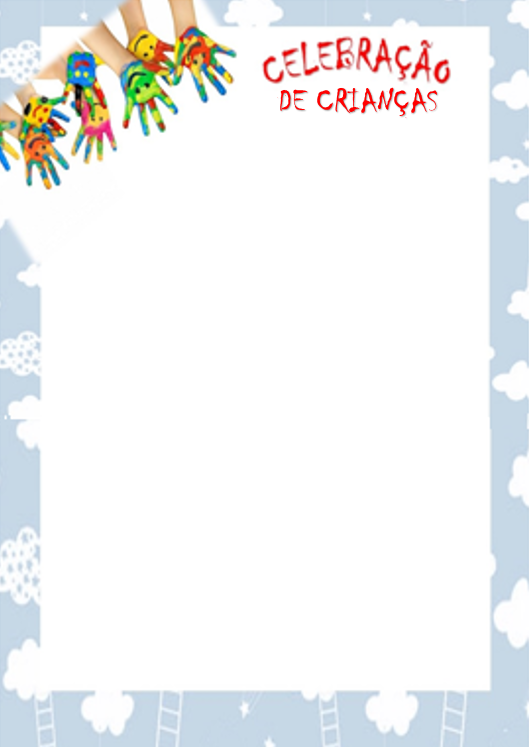 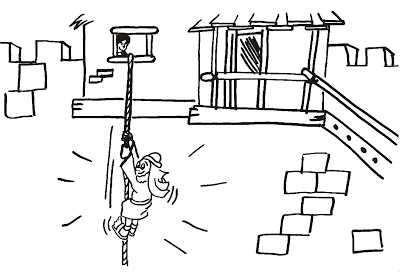 RAABE ESCONDE OS ESPIAS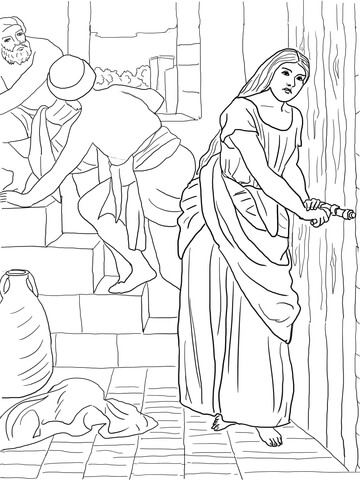 